To the Top My Booking EN FlightnumberFlightnumberDepartureAirportArrivalAirport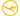 LH16416. November 2015
06:05Poznan6. November 2015 07:20MunichLH16356. November 2015
06:10Wroclaw6. November 2015 07:20MunichLH13716. November 2015
06:15Krakow6. November 2015 07:55FrankfurtLH16276. November 2015
06:25Krakow6. November 2015 07:50MunichLH13756. November 2015
06:25Wroclaw6. November 2015 07:55FrankfurtLH13636. November 2015
06:45Katowice6. November 2015 08:25FrankfurtLH0946. November 2015
07:15Frankfurt6. November 2015 08:15MunichLH0066. November 2015
08:00Frankfurt6. November 2015 09:05HamburgLH11846. November 2015
08:30Frankfurt6. November 2015 09:25ZurichLH0996. November 2015
09:00Munich6. November 2015 10:10FrankfurtLH0136. November 2015
10:00Hamburg6. November 2015 11:15FrankfurtLH11856. November 2015
10:05Zurich6. November 2015 11:10FrankfurtLH7206. November 2015
17:10Frankfurt7. November 2015 09:30BeijingLH7286. November 2015
17:55Frankfurt7. November 2015 11:35ShanghaiLH7126. November 2015
18:00Frankfurt7. November 2015 12:05SeoulLH7726. November 2015
21:35Frankfurt7. November 2015 14:00BangkokLH5726. November 2015
21:55Frankfurt7. November 2015 09:40JohannesburgLH5106. November 2015
22:05Frankfurt7. November 2015 08:00Buenos AiresLH7846. November 2015
22:05Frankfurt7. November 2015 15:15ShenyangLH7826. November 2015
22:10Frankfurt7. November 2015 17:25Kuala LumpurLH5006. November 2015
22:15Frankfurt7. November 2015 07:00Rio de JaneiroLH7217. November 2015
11:30Beijing7. November 2015 14:55FrankfurtLH7297. November 2015
13:50Shanghai7. November 2015 19:00FrankfurtLH7137. November 2015
15:25Seoul7. November 2015 19:05FrankfurtLH5117. November 2015
17:50Buenos Aires8. November 2015 11:10FrankfurtLH5737. November 2015
19:40Johannesburg8. November 2015 05:25FrankfurtLH5017. November 2015
20:00Rio de Janeiro8. November 2015 10:20FrankfurtLH7857. November 2015
21:40Qingdao7. November 2015 23:15ShenyangLH7837. November 2015
23:15Kuala Lumpur8. November 2015 05:45FrankfurtLH7737. November 2015
23:50Bangkok8. November 2015 05:45Frankfurt